Publicado en Barcelona el 10/10/2018 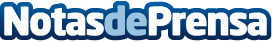 El chef Pepe Rodríguez estará este 16 de octubre en Crackhogar Barcelona y MolletEl reconocido chef Pepe Rodríguez estará en las tiendas Crackhogar Mollet y Crackhogar Barcelona este próximo martes día 16 de octubre de 2018Datos de contacto:OPEN digital y OPEN reparto de publicidadwww.open-digital.es645768490Nota de prensa publicada en: https://www.notasdeprensa.es/el-chef-pepe-rodriguez-estara-este-16-de Categorias: Interiorismo Gastronomía Marketing Sociedad Cataluña Entretenimiento Consumo http://www.notasdeprensa.es